.BEHIND SIDE CROSS, KICK, BEHIND SIDE CROSS, KICKCROSS TOUCH FORWARD TWICE, CROSS TOUCH BACK, SAILOR ¼ TURN2X SLOW SKATE, 4X FASTER SKATE STEPS WITH HANDSLast 4 counts bringing arms up shaking fingersSTEP TURN WITH HOLDS, JAZZ BOX ¼ TURNKICK BALL STEP, WALK TWICE, KICK BALL STEP, WALK TWICETWISTS, KNEE HITCHESREPEATBilly's Twist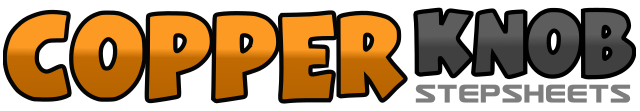 .......Count:48Wall:2Level:Beginner.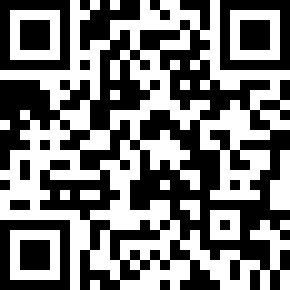 Choreographer:Ernst RoggeveenErnst RoggeveenErnst RoggeveenErnst RoggeveenErnst Roggeveen.Music:Shake Rattle & Roll - Bill Haley & The CometsShake Rattle & Roll - Bill Haley & The CometsShake Rattle & Roll - Bill Haley & The CometsShake Rattle & Roll - Bill Haley & The CometsShake Rattle & Roll - Bill Haley & The Comets........1-3Cross right behind left, step left to left side, cross right over left4Kick left to left diagonal, snapping fingers on left hand5-7Cross left behind right, step right to right side, cross left over right8Kick right to right diagonal, snapping fingers on right hand1-2Cross right over left, touch left to left side3-4Cross left over right, touch right to right side5-6Cross right behind left, touch left to left side7&8Turn ¼ left crossing left behind right, step right beside left, step left forward1Skate step with right foot to right, hold out right hand to right side2Hold3Skate step with left foot to left, hold out left hand to left side4Hold5-8Skate step with right, left, right, left1-2Step right forward, snap fingers3-4Pivot ½ left (taking weight left), snap fingers5-6Turn ¼ right crossing right over left, step left back7-8Step right to side, step left forward1&2Kick right foot diagonally right, step down on right, step left forward3Step right forward (bending and pushing both knees to right)4Step left forward (bending and pushing both knees to left)5-8Repeat steps 1-41Step right to right side, swiveling heels out to right2-3Swivel heels to left, swivel heels to right4Hitch left knee, snapping fingers to left5Step left to left side, swiveling heels left6-7Swivel heels to right, swivel heels to left8Hitch right knee, snapping fingers to right